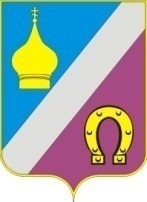 Ростовская область Неклиновский районСобрание депутатов Николаевского сельского поселенияРЕШЕНИЕ«Об определении перечня мест на территории муниципального образования «Николаевское сельское поселение», нахождение в которых может причинить вред здоровью детей, их физическому, интеллектуальному, психическому, духовному и нравственному развитию, общественных мест, в которых в ночное время не допускается нахождение детей без сопровождения родителей (лиц, их заменяющих) или лиц, осуществляющих мероприятия с участием детей»принято Собранием депутатовНиколаевского сельского поселения	23 июня 2020г.           В соответствии с Федеральным законом РФ от 24 июля 1998 года № 124-ФЗ «Об основных гарантиях прав ребенка в Российской Федерации», Областным законом Ростовской области от 16 декабря 2009 года № 346-ЗС «О мерах по предупреждению причинения вреда здоровью детей, их физическому, интеллектуальному, психическому, духовному и нравственному развитию», на основании заключения от 23.06.2020 № 01 муниципальной экспертной комиссии Николаевского сельского поселения по оценке предложений об определении мест, нахождение в которых может причинить вред здоровью детей, их физическому, интеллектуальному, психическому, духовному и нравственному развитию, общественных мест, в которых в ночное время не допускается нахождение детей без сопровождения родителей (лиц, их заменяющих) или лиц, осуществляющих мероприятия с участием детей, руководствуясь Уставом муниципального образования «Николаевское сельское поселение», принятым Решением Собрания депутатов Николаевского сельского поселения от 05.09.2016 № 163 (в ред. от 27.04.2017), Собрание депутатов Николаевского сельского поселенияРЕШИЛО:1. Утвердить перечень мест на территории муниципального образования «Николаевское сельское поселение», нахождение в которых может причинить вред здоровью детей, их физическому, интеллектуальному, психическому, духовному и нравственному развитию, общественных мест, в которых в ночное время не допускается нахождение детей без сопровождения родителей (лиц, их заменяющих) или лиц, осуществляющих мероприятия с участием детей, согласно приложению.2. Признать утратившим силу Решение Собрания депутатов Николаевского сельского поселения от 12.10.2018 № 127 «О перечне мест на территории Николаевского сельского поселения, нахождение в которых может причинить вред здоровью детей, их физическому, интеллектуальному, психическому, духовному и нравственному развитию, а также общественных мест, в которых в ночное время не допускается нахождение детей без сопровождения родителей (лиц, их заменяющих) или лиц, осуществляющих мероприятия с участием детей».3. Настоящее решение вступает в силу со дня его официального опубликования (обнародования).Председатель Собрания депутатов-Глава Николаевского сельского поселения	А.П. Петрусьс. Николаевка23.06.2020 года№ 195Приложениек Решению Собрания депутатов Николаевского сельского поселения от 23.06.2020 г. № 195ПЕРЕЧЕНЬмест на территории муниципального образования «Николаевское сельское поселение», нахождение в которых может причинить вред здоровью детей, их физическому, интеллектуальному, психическому, духовному и нравственному развитию, общественных мест, в которых в ночное время не допускается нахождение детей без сопровождения родителей (лиц, их заменяющих) или лиц, осуществляющих мероприятия с участием детей1. Места на территории муниципального образования «Николаевское сельское поселение», нахождение в которых может причинить вред здоровью детей, их физическому, интеллектуальному, психическому, духовному и нравственному развитию:1) объекты (территории, помещения) юридических лиц или граждан, осуществляющих предпринимательскую деятельность без образования юридического лица, которые предназначены исключительно для реализации товаров сексуального характера;2) пивные рестораны, винные бары, пивные бары, рюмочные и другие места (объекты, территории, помещения), предназначенные исключительно для реализации алкогольной продукции, пива и напитков, изготавливаемых на его основе;3) объекты (территории, помещения) юридических лиц или граждан, осуществляющих предпринимательскую деятельность без образования юридического лица, которые предназначены исключительно для реализации товаров из табака и (или) курительных принадлежностей;4) здания и сооружения, не введенные в эксплуатацию (не эксплуатируемые), а также строительные площадки с начатым строительством (реконструкцией);5) сооружения и территории строящихся объектов, кроме случаев, связанных с осуществлением трудовой деятельности;6) территории брошенных и руинированных;7) чердаки, подвалы, технические этажи, крыши жилых и нежилых зданий и сооружений, кроме частных жилых домов;8) территории несанкционированных свалок, мусорных полигонов;9) территории, прилегающие к комплексно-трансформаторным подстанциям;10) территории водонапорных башен Рожновского и артезианских скважин;11) специально выделенные места (помещения) для курения изделий из табака (в том числе, посредством использования кальяна) и (или) для использования электронных сигарет.2. Общественные места на территории муниципального образования «Николаевское сельское поселение», в которых в ночное время не допускается нахождение детей без сопровождения родителей (лиц, их заменяющих) или лиц, осуществляющих мероприятия с участием детей:1) улицы, скверы, площади, стадионы, детские оздоровительные центры, дома культуры;2) остановочные комплексы общественного транспорта, транспортные средства общего пользования;3) территории пляжей, а также территории, прилегающие к водоемам, - места несанкционированного купания;4) объекты (территории, помещения) юридических лиц или граждан, осуществляющих предпринимательскую деятельность без образования юридического лица, которые предназначены для обеспечения доступа к информационно-телекоммуникационной сети «Интернет»;5) объекты (территории, помещения) юридических лиц или граждан, осуществляющих предпринимательскую деятельность без образования юридического лица, которые предназначены для реализации услуг в сфере торговли и общественного питания (организации или пункты), для развлечений, досуга, где в установленном законом порядке предусмотрена розничная продажа алкогольной продукции, пива и напитков, изготавливаемых на его основе;6) территории кладбищ;7) лесополосы.село Николаевка«23» июня  2020г. №195№ п/п№ п/пНаименованиеМесто нахожденияМесто нахожденияМесто нахождения11Магазин  «Золотое руно»с.Николаевка, ул.Ленина 309гс.Николаевка, ул.Ленина 309гс.Николаевка, ул.Ленина 309г22Магазин «На горе»с.Николаевка, ул.Чехова 74ас.Николаевка, ул.Чехова 74ас.Николаевка, ул.Чехова 74а33Магазин «Фортуна»с.Николаевка, ул.Ленина 158с.Николаевка, ул.Ленина 158с.Николаевка, ул.Ленина 15844Пивной бар «Кабан Козел»с.Николаевка, ул.Ленина  158ас.Николаевка, ул.Ленина  158ас.Николаевка, ул.Ленина  158а55Магазин «Ассорти»с.Николаевка, ул.Гоголя 14ас.Николаевка, ул.Гоголя 14ас.Николаевка, ул.Гоголя 14а66Магазин «Успех»с.Николаевка, ул.Ленина 2 ас.Николаевка, ул.Ленина 2 ас.Николаевка, ул.Ленина 2 а77Магазин «Парус»с.Николаевка, ул.Советская 6ас.Николаевка, ул.Советская 6ас.Николаевка, ул.Советская 6а88Река «Миус»На границе Николаевского  и Троицкого поселения. 6м. глубинаНа границе Николаевского  и Троицкого поселения. 6м. глубинаНа границе Николаевского  и Троицкого поселения. 6м. глубина99Кафе «Манго клуб»с.Николаевка, ул.Фрунзе 1ас.Николаевка, ул.Фрунзе 1ас.Николаевка, ул.Фрунзе 1а1010Магазин «Экспресс»х. Гаевка ул.Пионерская 2х. Гаевка ул.Пионерская 2х. Гаевка ул.Пионерская 21111Магазин «Магнит»с.Николаевка ул.Ленина 176с.Николаевка ул.Ленина 176с.Николаевка ул.Ленина 1761212Магазин «Пятерочка»с.Николаевка, ул.Ленина 162с.Николаевка, ул.Ленина 162с.Николаевка, ул.Ленина 1621313ООО Торговая фирма «Мечта»с.Николаевка, ул.Ленина 285ас.Николаевка, ул.Ленина 285ас.Николаевка, ул.Ленина 285аПредседатель Собрания депутатов - глава Николаевского        сельского поселенияПредседатель Собрания депутатов - глава Николаевского        сельского поселенияПредседатель Собрания депутатов - глава Николаевского        сельского поселения                                А.П. Петрусь